第四单元检测一、选择题。1.下面加点字的读音全都正确的一项是（    ）。A.万仞（rèn）    肥沃（wò）     一声不吭（kànɡ）B.堪称（kān）    晕车（yùn）    企望（qǐ）C.由衷（zhōnɡ）  审视（shēnɡ）  羌笛（qiānɡ）2.下面词语书写全都正确的一项是（    ）。A.五岳    怨恨    熟炼B.免强    崭新    麻醉济C.苍白    齿冷    溃烂3.对下面句子中加点字词的解释，哪一项正确？（    ）A.羌笛何须怨杨柳。    杨柳：杨树和柳树。B.却看妻子愁何在。    却看：但是看着。C.遗民泪尽胡尘里，南望王师又一年。    王师：南宋朝廷的军队。4.下面诗句没有运用夸张手法的一项是（    ）。A.黄河远上白云间，一片孤城万仞山B.三万里河东入海，五千仞岳上摩天C.青海长云暗雪山，孤城遥望玉门关5.对下面句子所描写的人物的心理，哪一项解说有误？（    ）A.脱去手术服的沃克医生擦着汗走过来，由衷地说：“年轻人，我真担心你会晕过去。”（钦佩）B.“哼！你不要做出那难看的样子来吧！我确实一个铜板都没有存；想从我这里发洋财，是想错了。”我微笑着，淡淡地说。（镇定，对敌人的嘲讽）C.军长愣住了，久久地站在雪地里。（愤怒）二、写同音字。mó            shī         xiánɡ（    ）鬼    措（    ）    慈（    ）（    ）范    （    ）败    （    ）细（    ）擦    （    ）歌    飞（    ）（    ）难    （    ）润    （    ）服三、读下面的句子，体会人物的心理活动。选择一种情景，照样子写一写。病人一声不吭，他双手紧紧抓住身下的白床单，手背青筋暴起，汗如雨下。他越来越使劲，崭新的白床单居然被抓破了。要打预防针了    一个期待落空了    考试开始了____________________________：_________________________________________________________________________________________________________________________________________________________________________________四、下面的句子写出了一个人前后不同的表现。体会它的表达效果，照样子写句子。妈妈平时下班回家见到我会很高兴，不知为什么妈妈今天一脸阴沉，心事重重的。__________________________________________________________________________________________________________________________________________五、按要求写诗句。1.王之涣的《凉州词》里表达戍边将士思乡之情的诗句是：_____________________________，_____________________________。2.《闻官军收河南河北》一诗中写诗人忽闻捷报喜极而泣的诗句是：_____________________________，_____________________________。3.陆游的《秋夜将晓出篱门迎凉有感》中表达中原人民愿望的诗句是：_____________________________，_____________________________。六、仔细观察下面的图片，然后回答问题。下面这张照片出现在网络上后，人们不断转发，短短13个小时就感动了全球250多万人。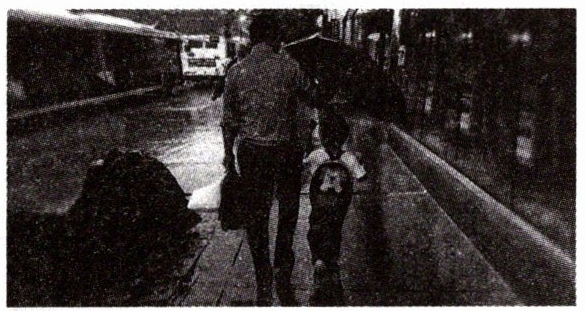 1.请为这张照片添加一则文字标题。（10个字以内）_____________________________________________________________________2.如果你是图中的那个小孩，你心里会怎么想？__________________________________________________________________________________________________________________________________________七、阅读下面的选文，回答问题。军长愣了一下，什么话也没说，快步朝前走去。一个冻僵的老战士，倚靠光秃秃的树干坐着。他一动不动，好似一尊塑像，身上落满了雪，无法辨认他的面目，但可以看出，他的神态十分镇定，十分安详：右手的中指和食指间还夹着半截纸卷的旱烟，火已被雪打灭；左手微微向前伸着，好像在向战友借火。单薄破旧的衣服紧紧地贴在他的身上。军长的脸色顿时严峻起来，嘴角边的肌肉抽动着。忽然他转过脸向身边的人吼道：“把军需处长给我叫来！为什么不给他发棉衣？”呼啸的狂风淹没了军长的话音。没有人回答他，也没有人走开。他红着眼睛，像一头发怒的豹子，样子十分可怕。1.联系上下文，理解词语。镇定：_______________________________________________________________安详：_______________________________________________________________2.选文画横线的句子运用了________的修辞手法。从这句话中，可以体会到_______________________________________。3.选文中描写了老军需处长被冻死在枯树下的情景，其刻画人物的方法是（    ）和（    ）。A.侧面描写    B.神态描写    C.语言描写    D.细节描写八、阅读短文，完成练习。惊心动魄的瞬间2018年5月14日下午4点10分，3U8633航班乘客、25岁的平措已经回到位于拉萨的家中。回想起事发过程，除了惊吓，他感受更多的是温暖。事发当时，平措正在打盹。一声巨响，他突然被惊醒，感觉飞机失重往下掉。氧气面罩也掉了下来，他看到空姐赶紧协助大家戴上氧气面罩。“除了失重的一刹那，后面飞行都挺平稳。”平措说。但恐慌情绪还是在机舱蔓延起来，有乘客开始呕吐，他也感觉手发麻。他非常清楚正在经历一场飞行事故，而对此却毫无办法。“坐我旁边的一个哥们儿看我抬着手，问我怎么了。”平措说。这个素昧平生的哥们儿像个没事的人一样，帮他揉手，安慰他不要紧张。他感觉手好多了，但心还是忐忑不安。当时机舱断电。机舱广播没法工作。突然，听到一位空姐扯着嗓子朝大家说道：“请相信我们。我们有信心有能力带大家备降地面！”听到这句话，平措的心里突然明亮起来。在那种气氛下这句话太重要了！他明白机组成员已经竭尽所能采取措施了，自己能做的就是等待。空姐照常工作，受到这种气氛的感染，乘客们在整个备降过程中也都保持了惊人的镇定。直到飞机成功备降双流机场时，平措才和身旁的哥们儿紧紧拥抱在一起。他在朋友圈深情地写下：“感谢3U8633航班的飞行员和空姐，是你们的镇定，创造出了备降奇迹。为你们点赞！”1.结合文意，说说下列词语的意思。素昧平生：___________________________________________________________竭尽所能：___________________________________________________________2.读第1自然段中画横线的句子，说说这位“哥们儿”为平措做了什么，你能体会到什么。__________________________________________________________________________________________________________________________________________3.出现飞行事故时，空姐是怎么说的？请找出来画上“    ”。4.第2自然段画横线的短语中，“那种气氛”是指________________________________________，“这种气氛”是指____________________________________。5.平措在朋友圈写下的那段话表达了他怎样的情感？__________________________________________________________________________________________________________________________________________九、习作。题目：他（她）________________了1.在“得意”“开心”“惊讶”“痛苦”等词语中选择一个填在横线上。2.写出事情的前因后果，把经过写清楚。3.特别要把这个人当时的样子写具体。参考答案：一、1.B  2.C  3.C  4.C  5.C二、魔  模  摩  磨  施  失  诗  湿  祥  详  翔  降五、1.羌笛何须怨杨柳  春风不度玉门关2.剑外忽传收蓟北  初闻涕泪满衣裳3.遗民泪尽胡尘里  南望王师又一年六、1.示例：父爱撑起一片晴天2.示例：爸爸为了给我遮雨，宁可自己全身湿透，父爱真伟大。七、1.遇到紧急的情况不慌不乱。  从容不迫，稳重。2.比喻  军长的愤怒3.B  D八、1.一向不相识。  尽自己最大努力去做事。2.帮他揉手，安慰他。体会到来自陌生人的关心，非常温暖。3.请相信我们。我们有信心有能力带大家备降地面！4.机舱内蔓延着恐慌情绪  空姐镇定地照常工作5.表达了他对此次航班工作人员的感激和赞美之情。